          Catholic Church of Sts. Peter and Paul, Northfields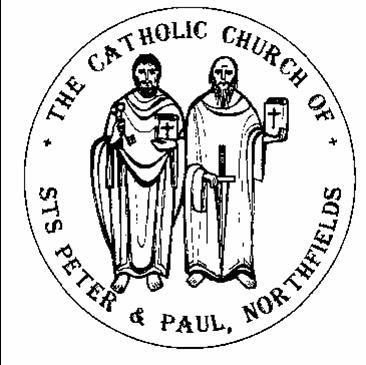 38, Camborne Avenue, Ealing, London, W13 9QZ.  Tel. 020 8567 5421e-mail: northfields@rcdow.org.uk; website: http://parish.rcdow.org.uk/northfieldsFacebook page: https://fb.me\38camborneavenueParish Priest: Fr. Jim Duffy; Parish Deacon Rev Andrew GoodallPastoral Assistant: Anna Maria Dupelycz; Parish Administrator: Rosa BamburyAlternative Number: 07787 048144 (Anna); northfieldscat@rcdow.org.uk  Office Opening Hours: 10.30am to 2.30pm Monday, Tuesday, Wednesday and Friday.Sacraments and Devotions:Sacraments: on enquiry; devotions: Rosary after morning weekday Mass.In case you are admitted to hospital........In light of data protection please indicate on entering hospital that your details are to be passed to the RC Chaplain. Also state that you would like the RC Chaplain to visit you.																																	Psalter week 2 __________________________________________________________________________________________________3rd Sunday of Advent (Year A)													Sunday 11th December 2022__________________________________________________________________________________________________Readings for This Week (3rd Advent Year A) Isaiah 35:1-6, Ps 145:6-10, James 5:7-10, Matthew 11:2-11Readings for Next Week (4th Advent Year A) Isaiah 7:10-14, Ps 23:1-6, Romans 1:1-7, Matthew 1:18-24___________________________________________________________________________________Reflection from Fr. Hilary			The Preciousness of Every PersonNotice the wonderful way the writer, Malcolm Muggeridge, expresses the effects of the birth of Christ.“Joseph and Mary had come to Bethlehem because, we are told, their presence was required there for a census that was being taken by the Emperor, Caesar Augustus.  he had already been proclaimed a god with appropriate rites for worshipping him.  His regime was considered to be so enlightened, stable and prosperous that it would go on for ever.  Expiring civilisations are prone to such fantasies – for instance, ours, notable in the last half century both for inane hope and inane despair.  Of all the millions of souls numbered in Caesar Augustus’ census, the one born in Bethlehem just in time to be included in it must have been, in worldly terms, about the most insignificant, and the least likely to figure as having any comparable importance with that of the great Emperor.It was a confrontation of sorts between the man who passed for being the ruler of the world and the latest and lowliest of his subjects.  Yet, of course, as it turned out, their roles were to be reversed.  For centuries to come Jesus would reign over people’s minds and hearts, when the kingdom of Augustus existed only in history books and ruins.  Was it, I’ve often wondered, the head of Caesar Augustus on the coin that was produced apropos one of Jesus’ observations, about rendering to Caesar the things that are Caesar’s and to God the things that are God’s?  If so, it would have been appropriate enough: Augustus being a Caesar who claimed to be a god and Jesus being God in the likeness of a man.”Please use for quiet prayer.__________________________________________________________________________________________________Celebrating Advent    1. Exposition and Morning Prayer.  Exposition, 8.30am; Morning Prayer 9.15am., Mondays, Wednesdays and Fridays (except in the event of a funeral)2. Coffee Morning  Parish Hall, after Monday morning Mass, next one 12th December, then will resume on 9th January.  Stay for a chat and a cuppa and biscuits!  Offers of cakes welcomed!3. Parish Carol Service    will take place on Friday 16th December, 7.30pm – 8.30pm, in the church, followed by mince pies and mulled wine or punch in the parish hall.  All parishioners are welcome to take part.  Rehearsal for singers and musicians, Weds. 14th, 7.00pm in the church.  Readers also required, signup sheet in the sacristy; readings will be sent via e-mail.4. Christmas Eve Masses    Sign up lists for readers and actors in the sacristy.  Initial meeting to arrange rehearsals for the 5pm and 7pm Masses will take place on Mon. 12th, 4.30pm in the church.  If you cannot attend, please contact Anna.  Rehearsals will be arranged for week beginning 19th.5. Confession An opportunity for confession will be available on Saturday 17th December 10am-11.30am with a visiting priest.6. Christmas Services   Details of Christmas services available on a separate leaflet available from the back of the church.7. Christmas Flower Workshop    will take place in the parish hall Christmas Eve from 10.00am.  Greenery needed for the Christmas arrangements: holly, ivy, leylandii, eucalyptus, pittisporum, choisia, laurel, anything that can be safely trimmed from garden shrubs!  Please bring to the church car park, near the garage, on 2nd/23rd December.  Thank you!  Why not take a look at the ‘Sustainable Flower Workshop’ display in church to see how the Flower Group and working towards sustainability. Second Sunday’ Coffee morning   Sunday 11th December from 9-11.30 am. All welcome to the church hall for bacon sandwiches, tea, coffee and cake and craft for the children after 8.30 Mass, after 10am and before 11.30 Mass.   Please contact Jonny.sullens@futurenet.com if you would like to help by making a cake or helping to serve for an hour. Masses this weekSunday 11th December  (3rd Sunday of Advent Year A)		Thursday 15th December 									(Sat.) 6.00pm Peter Fernandez (Ann.)											No Mass				 8.30am	Mary & Tommy O’Hara (Int.)																											10.00am	Jack McPadden (Ann.)										Friday 16th December 											11.30am	Peter O’Sullivan (Ann.)										 9.30am Amanda Farrell (LD.) 6.00pm	Maureen Doody & Family (Int)																																											Saturday 17th December 				Monday 12th December 	(Our Lady of Guadalupe)						No Morning Mass							 9.30am Cathy & Noel O’Brien (Int.)																																														Sunday 18th December  (4th Sunday of Advent Year A)Tuesday 13th December (St Lucy)  									 (Sat) 6.00pm Peter Magin (1st Ann.) 6.00pm Lourdes & Benedict Thomas (Int.)							 8.30am	Sheila, Anend & Family (Int.)																				10.00am	Annette & Family (Int.)							Wednesday 14th December (St John of the Cross)				11.30am Kathleen Donoghue (Int.)							9.30am	Tom Nicholas (Ann.)											 6.00pm	Tommy & Alan Hartnett (Ann.)						Prayers for the Sick    We pray for those suffering from illness and their carers: Elizabeth Gowans, Aimi McEwan, Doreen Foley, Vera Zunzic, Anna Keane, Barbara Lennon Snr, Teresa Hartnett, Stephania Pullin, Geraldine Davison, Dave Mortby, Cerys Edwards, Andrew Chandiram,, Kathleen Walsh, Donna O’Hagan, Ann Hagan, Alan Worman. Sankar Ghosh, Margaret Adu, Therese Biks, Shantha Kumari, Sagundala Devi, Victor Young, Ernst Barroclough, Kathleen O’Donoghue, Our Lady, help of the Sick, pray for us.Prayers for those Recently Deceased and Anniversaries   We pray for repose of the souls of, Jack Murphy and Amanda Farrell  and all those whose anniversaries occur around this time, including, Peter Fernandez, Jack McPadden, Peter O’Sullivan, Tom Nicholas, Peter Magin, Tommy and Alan Hartnett.  May their souls and the souls of all the faithful departed through the mercy of God rest in peace.  AmenCatechetics (Sacramental Preparation)  Contact Anna initially on or 07787 048144 with enquiries and queries.  Please include a mobile/phone number with your e-mail enquiry.Catechists Needed    We urgently need catechists and helpers for First Communion and Confirmation to begin as soon as possible.  Contact Anna for details.Infant Baptism  Participation in a short preparation course is required before celebrating the sacrament.  For more information, please contact Anna preferably by e-mail initially.  Next one takes place in January.Children’s Liturgy of the Word    during 10am Mass, term time.  Liturgy is aimed at children aged 3 -7 (Nursery to Year 2).  We currently have sufficient leaders but more helpers are needed for this ministry to run safely and in accord with Safeguarding guidelines.  Please contact Anna as soon as possible.  DBS checks processed by the diocese are required for this role.  For more information, contact Anna. First Reconciliation and Communion 2023      Sessions resume in the New Year, beginning with a parents’ meeting on Weds. 11th January, 6.30pm, Parish Hall.  Confirmation 2023   Sessions resume in the New Year on Sun. 8th Jan for ‘Gifts’ group.  Thinking of Becoming Catholic?  Or would like to know more about the Catholic faith?  For more information on how to go about this, please contact Anna to arrange an informal chat in the first instance.Getting Married?   Please note that at least 6 months’ notice is required wherever your marriage is taking place.  For further initial  information, please go to: https://parish.rcdow.org.uk/northfields/sacramental-prep/marriage-preparation/ Catechist Training Sessions   Our Lady of Lourdes, Parish Centre, Acton.  Please register with Warren at catadmin@rcdow.org.uk. Mon. 12th Dec., Confirmation, 7pm – 8.30pm ; Tues. 13th Dec., First Communion, 7pm – 8.30pm; Sat. 7th Jan., Children’s Liturgy, 10am – 1pm.  Information outlining the content of these sessions can be found at https://rcdow.org.uk/evangelisation/evangelisation-events/Liturgical Ministries: a) Altar Servers  New recruits required.  Anyone eligible who has celebrated First Communion. Please contact Deacon Andrew (andrewgoodall@rcdow.org.uk)  The next training session will be December at 6.30pm.  check with Andrewb)  Music in Mass :  Rehearsals as follows: For 11.30am: Weds. 7pm this week and for 10.00am Thurs., 7.30pm, both rehearsals take place in the church.  Entrance on Wednesdays, via the parish office on Felton Road.  New musicians and singers of all ages always welcome to join.  c) Readers and Eucharistic Ministers    We need to increase the numbers exercising these ministries.  For more information or to express an interest, please contact Anna or Deacon Andrew.  (This includes young readers i.e. Post-First Communion upwards.)   Next reader training session: Mon 12th  6.30pm in the church.London Irish Social Group- New location in the Parish hall here at St Peter and Pauls, Thursdays at 1.30pm to 4pm. Everyone Welcome.  Contact Marie Connolly or Mary Whelan-O’Neill on 07592508682Gunnersbury School Senior Citizens Christmas Lunch  In the school hall on Thursday 15th December approx. 1pm to 3.30pm, if you would like to attend, please let Rosa in the Parish office know on 0208 567 5421.Safeguarding   The Parish reps are Susie Worthington, and Tracy Paterson northfieldssg1@safeguardrcdow.org.uk